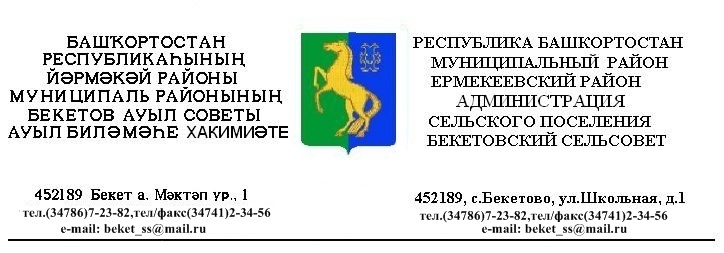 ҠАРАР                                                                              РЕШЕНИЕ «23 »  август   2017 й.                   №  21.7                    «23»  августа   2017 г.     Об отмене решения Совета сельского поселения Бекетовский сельсовет муниципального района Ермекеевский район  Республики  Башкортостан от 06.05.2013. № 23.5 «Об утверждении Положения об обеспечении условий для развития  массовой физической   культуры и спорта на территории  сельского поселения Бекетовский    сельсовет муниципального района   Ермекеевский район Республики Башкортостан»       В соответствии Федерального закона № 329-ФЗ от 04.12.2007. «О физической культуре и спорте в Российской Федерации», Закона Республики Башкортостан № 68-з от 24.11.2008. «О физической культуре и спорте в Республике Башкортостан» Совет сельского поселения Бекетовский сельсовет муниципального района Ермекеевский район  Республики  Башкортостан   РЕШИЛ:Отменить  решение  Совета сельского поселения Бекетовский сельсовет муниципального района Ермекеевский район  Республики  Башкортостан от 06.05.2013. № 23.5 «Об утверждении Положения об обеспечении условий для развития  массовой физической   культуры и спорта на территории  сельского поселения Бекетовский    сельсовет муниципального района   Ермекеевский район Республики Башкортостан» Постановление обнародовать на информационном стенде  и разместить на официальном сайте  сельского поселения Бекетовский   сельсовет муниципального района Ермекеевский район Республики Башкортостан  в сети «Интернет». Контроль над исполнением настоящего решения  возлагаю председателю постоянной комиссии по социально-гуманитарным вопросам Усмановой А.З.        Глава сельского поселения                                                                                                         Бекетовский   сельсовет                           З,З.Исламова 